	A. Algemene gegevens.De Protestantse gemeente te Noordwijkerhout is een geloofsgemeenschap die behoort tot de Protestantse Kerk in Nederland. In het statuut (kerkorde) van de Protestantse Kerk staat dit in ordinantie 2 artikel 1 als volgt omschreven “een gemeente is de gemeenschap, die geroepen, tot eenheid, getuigenis en dienst, samenkomt rondom Woord en sacramenten “.De Protestantse gemeente te Noordwijkerhout is een kleine protestantse gemeenschap in een overwegend katholieke omgeving. Er is verscheidenheid in inzichten en overtuigingen en tegelijk verbondenheid met elkaar. De Witte Kerk voelt als haar thuis en van daaruit wil de gemeente inhoud geven aan die eigen plek in het dorp en tegelijk de verbinding zoeken met de dorpsgemeenschap. De gemeente vervult haar diaconale roeping in de kerk en in de wereld door in de dienst van barmhartigheid en gerechtigheid te delen wat haar aan gaven geschonken is, te helpen waar geen helper is en te getuigen van de gerechtigheid van God waar onrecht geschiedt. (Kerkorde artikel X lid 3). De Diaconie van deze gemeente is een zelfstandig onderdeel als bedoeld in artikel 2 boek 2 Burgerlijk wetboek en bezit rechtspersoonlijkheid. Dit is ook vastgelegd in ordinantie 11 artikel 4 lid 2 van de kerkorde.De kerkorde van de Protestantse Kerk in Nederland bevat o.m. bepalingen omtrent het bestuur, de financiën, toezicht en (tucht)rechtspraak die gelden voor de kerkleden, de gemeenten en andere onderdelen van deze kerk.Deze kerkorde is te vinden op de website van de landelijke kerk: kerkorde Protestantse Kerk in Nederland.De Protestantse Kerk heeft van de Belastingdienst een groepsbeschikking ANBI gekregen. Dat wil zeggen dat de afzonderlijke gemeenten, diaconieën en andere instellingen die tot dit kerkgenootschap behoren zijn aangewezen als ANBI.  Dit is ook van toepassing op de diaconie van de Protestantse Gemeente te Noordwijkerhout. B. Samenstelling bestuur.Het bestuur van de kerkelijke gemeente ligt bij de kerkenraad en wordt gevormd door de ambtsdragers van deze gemeente. In onze gemeente telt de kerkenraad 11 leden, die worden gekozen door en uit de leden van de kerkelijke gemeente.Het College van diakenen telt 4 leden en is verantwoordelijk voor het beheer van de financiële middelen en eigendommen van de diaconie. De kerkenraad is eindverantwoordelijk, wat tot uitdrukking komt in de goedkeuring van o.a. de begroting en de jaarrekening. Het college bestaat uit tenminste drie leden. Verder hebben zowel de kerkenraad als het college, door het toezicht op de vermogensrechtelijke aangelegenheden, contact met het classicaal college voor de behandeling van beheerszaken. (Ordinantie 11, art. 6-9).Doelstelling/visie.De Protestantse Kerk verwoordt in de eerste hoofdstukken van de Kerkorde wat zij gelooft en belijdt. Dit vormt de basis van haar kerkstructuur, haar organisatie, haar kerkrecht, haar ledenadministratie, haar arbeidsvoorwaarden en haar financiën.1 - De Protestantse Kerk in Nederland is overeenkomstig haar belijden gestalte van de ene heilige apostolische en katholieke of algemene christelijke Kerk die zich, delend in de aan Israël geschonken verwachting, uitstrekt naar de komst van het Koninkrijk van God. 2 - Levend uit Gods genade in Jezus Christus vervult de kerk de opdracht van haar Heer om het Woord te horen en te verkondigen. 3 - Betrokken in Gods toewending tot de wereld, belijdt de kerk in gehoorzaamheid aan de Heilige Schrift als enige bron en norm van de kerkelijke verkondiging en dienst, de drie-enige God, Vader, Zoon en Heilige Geest.Zie verder: artikelen I t.m. IV van de kerkorde van de Protestantse Kerk “de roeping van kerk en gemeente” D.  Beleidsplan.Het beleidsplan van de Protestantse Kerk kunt u vinden via deze link:https://www.protestantsekerk.nl/anbi-pkn/zoeken op beleidsplan 2021-2025 “de toekomst open tegemoet”Op de website www.dewittekerk.nl vindt u het beleidsplan 2015-2020 van onze gemeente.Het beleidsplan 2021 - 2026 is in concept en nog niet gepubliceerd.E. Beloningsbeleid.De beloning van diaconale medewerkers – indien aanwezig - is geregeld in de ‘Arbeidsvoorwaardenregeling Protestantse kerk in Nederland’. De hierop betrekking hebbende regelingen vindt u via deze link: Generale regelingen Protestantse Kerk in Nederland. Leden van kerkenraden, colleges en commissies ontvangen geen vergoeding voor hun werkzaamheden. Alleen werkelijk gemaakte onkosten kunnen worden vergoed.F.  Verslag Activiteiten.De kerkenraad heeft de algemene eindverantwoordelijkheid voor het in stand houden van een 
levende gemeente. Dat doen zij door zoveel mogelijk gemeenteleden in te schakelen bij het plaatselijk werk. Enkele taken zijn conform de kerkorde gedelegeerd naar afzonderlijke colleges, waaronder het College van Kerkrentmeesters en het College van Diakenen. Zij waken over de financiële slagkracht van de gemeente en leggen via een jaarverslag rekening en verantwoording af aan de kerkenraad. G. Voorgenomen bestedingen.De verwachte bestedingen (begroting) sluiten als regel nauw aan bij de rekeningen over de voorgaande jaren. Het plaatselijk diaconaal werk vertoont een grote mate van continuïteit: In de kolom begroting in het overzicht onder H is dit cijfermatig in beeld gebracht.H. Verkorte staat van baten en lasten met toelichting. Onderstaande staat van baten en lasten geeft via de kolom begroting inzicht in de begrote ontvangsten en de voorgenomen bestedingen van de diaconie in het verslagjaar. De kolom rekening geeft inzicht in de daadwerkelijk gerealiseerde ontvangsten en bestedingen. De voorgenomen bestedingen voor het komende jaar zullen niet sterk afwijken van de  voorgenomen bestedingen van het verslagjaar. Het CIO heeft het ANBI-formulier geactualiseerd. De versie voor de Protestantse Kerk treft u hieronder aan. Gemeenten en diaconieën gebruiken voor de publicatie van de financiële gegevens de “ANBI-pagina” uit FRIS. FRIS toont uitsluitend de gegevens die in de exploitatie van een diaconie voorkomen.    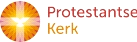 ToelichtingKerkgenootschappen en hun onderdelen zorgen in Nederland zelf voor de benodigde inkomsten voor hun activiteiten. Aan de kerkleden wordt elk jaar gevraagd om hun bijdrage voor het diaconale werk van de diaconie van de kerkelijke gemeente waartoe zij behoren.Soms bezit een diaconie ook (enig) vermogen in de vorm van woningen, landerijen of geldmiddelen. Soms is dit aan de diaconie nagelaten met een specifieke bestemming. De opbrengsten van dit vermogen worden aangewend voor het werk van de diaconie.De ontvangen inkomsten van de diaconie worden besteed aan diaconaal werk, zowel plaatselijk, landelijk als wel wereldwijd in de vorm van ondersteuning van activiteiten en doorbetaling van voor specifieke projecten gehouden inzamelingen. Daarnaast worden de ontvangen inkomsten ook besteed aan de kosten van de eigen organisatie 
(eventueel overig personeel, vrijwilligers) en bijdragen voor het in stand houden van het landelijke diaconale werk van de kerk.Onder lasten beheer en administratie zijn opgenomen de kosten voor administratie en beheer van de diaconale bezittingen.Nadere toelichting: Er is niet gewerkt met zg. overloopposten om de administratie zo gemakkelijk mogelijk te houden.
Dit betekent dat op 31-12-2020 het saldo van de diverse rekeningen is opgenomen en de inkomsten en uitgave tot deze datum zijn verwerkt. Het kan dus zijn dat er begin 2021 bedragen zijn ontvangen en betaald die betrekking hebben op 2020. Daarom zijn de saldi op alle grootboekrekeningen niet een-op-een met elkaar te vergelijken.Voor geoormerkte gelden vanuit giften en acties in voorgaande jaren zijn separate grootboekrekeningen aanwezig. Dit om de gelden echt zichtbaar te houden binnen de totale gelden. Zodra de grootboekrekening op nul komt te staan wordt de rekening gesloten en is het saldo verrekend met de totale bezittingen.Om externe kosten voor de controle van de jaarrekening te besparen is een aantal jaren geleden besloten de controle uit te laten voeren door een tweetal leden.Aan de hand van bankoverzichten zijn de begin- en eindsaldi gecontroleerd en is gecontroleerd of de onderliggende brondocumenten van boekingen aanwezig zijn. Hiermee is aangetoond dat de administratie op een correcte wijze wordt uitgevoerd.
Conclusie :

- In 2020 is het saldo gestegen ten opzichte van het jaar daarvoor.- In de vergadering van 26-9-2019 heeft de Diaconie besloten dat het eigen vermogen  minimaal € 35.000 moet bedragen. Extra giften bij rampen worden vastgesteld in de vergadering van de Diaconie.
- Stichting Oikocredit : het bedrag betreft een belegging in deze stichting. De uitgifteprijs waarmee de Diaconie indertijd is begonnen, bedroeg € 200 per aandeel, totaal 15,84 aandelen. Dit is ook de prijs per aandeel dat de Diaconie terug krijgt, als zij in de toekomst mocht besluiten om de belegging te willen beëindigen, mits de Stichting op dat moment voldoende kapitaalkrachtig is. Deze belegging betreft dus géén spaargeld of gegarandeerd kapitaal, waardoor hieraan risico’s zijn verbonden. In 2017 heeft de Diaconie er expliciet voor gekozen om de belegging te handhaven gezien de religieuze aard van de Stichting en de geringe inleg.
Bijzonderheden / aandachtspunten :Donatie goede doelen :
Kerststerrenproject 2020 : In verband met de Corona crisis is er geld overgemaakt naar de Voedselbank in plaats van een goed doel buiten Nederland.Er is in 2020 € 1782,70 overgemaakt naar de Voedselbank.Er is eenmalig €239,67 overgemaakt voor crisishulp om uitzetting van de woning te voorkomen.In 2017 is besloten dat de kosten van ‘maaltijden alleengaanden’ in mindering worden gebracht op het saldo van Schutse ouderen (geoormerkt geld).In 2020 is er maar 1 maaltijd alleengaanden georganiseerd i.v.m. de Corona maatregelen. Deelnemers aan de maaltijd alleengaanden hebben in december een chocoladeletter met kaart ontvangen.Collecten Munnekeweij : geboekt onder Collecten eigen bestemming.Naam ANBI: Diaconie van de Protestantse Gemeente Noordwijkerhout en De Zilk RSIN/Fiscaal nummer:    Nummer Kamer van Koophandel: 82410157176430030Website adres: www.dewittekerk.nl   E-mail: Diakenen@dewittekerk.nlAdres:            Dorpsstraat 7Postcode: 2211 GA Plaats: Noordwijkerhout